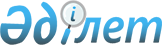 Об установлении ставки ввозной таможенной пошлины Единого таможенного тарифа Евразийского экономического союза в отношении фосфатов кальция природных, фосфатов алюминиево-кальциевых природных и мела фосфатного, размолотыхРешение Коллегии Евразийской экономической комиссии от 27 декабря 2023 года № 186.
      В соответствии со статьями 42 и 45 Договора о Евразийском экономическом союзе от 29 мая 2014 года, пунктом 18 Положения о Евразийской экономической комиссии (приложение № 1 к Договору о Евразийском экономическом союзе от 29 мая 2014 года) Коллегия Евразийской экономической комиссии решила:
      1. Установить ставку ввозной таможенной пошлины Единого таможенного тарифа Евразийского экономического союза, утвержденного Решением Совета Евразийской экономической комиссии от 14 сентября 2021 г. № 80, в отношении фосфатов кальция природных, фосфатов алюминиево-кальциевых природных и мела фосфатного, размолотых, классифицируемых кодом 2510 20 000 0 ТН ВЭД ЕАЭС, в размере 0 процентов от таможенной стоимости с 5 января 2024 г. по 4 января 2026 г. включительно.
      2. Внести в Единый таможенный тариф Евразийского экономического союза, утвержденный Решением Совета Евразийской экономической комиссии от 14 сентября 2021 г. № 80, следующие изменения:
      а) в позиции с кодом 2510 20 000 0 ТН ВЭД ЕАЭС ссылку на примечание к Единому таможенному тарифу Евразийского экономического союза "6С)" заменить ссылкой "83С)";
      б) в примечаниях к Единому таможенному тарифу Евразийского экономического союза:
      примечание  признать утратившим силу;
      дополнить примечанием 83С следующего содержания:
      "83С) Ставка ввозной таможенной пошлины в размере 0 (ноль) % от таможенной стоимости применяется с 05.01.2024 по 04.01.2026 включительно.".
      3. Настоящее Решение вступает в силу по истечении 30 календарных дней с даты его официального опубликования и распространяется на правоотношения, возникшие с 5 января 2024 г.
					© 2012. РГП на ПХВ «Институт законодательства и правовой информации Республики Казахстан» Министерства юстиции Республики Казахстан
				
      Председатель КоллегииЕвразийской экономической комиссии

М. Мясникович
